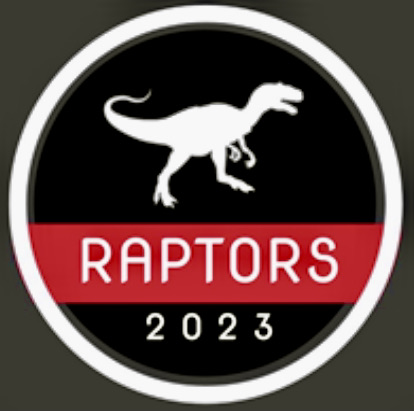 GRAD CelebrationWHAT: A supervised celebration for our 2023 South High graduates, sponsored by the South High 2023 GRAD Celebration Committee—and fully funded by ticket sales/ fundraisers.WHERE: The NEW location of GRAD Celebration is…not going to be revealed just yet! Stay tuned.WHEN: Thursday, June 15, 2023 from 11am to Midnight.  COST: $150 (early bird price) or $170 per studentIf you submitted a depoit of $50 before Feb 1, 2023 your grand total is $150If you are submitting after Feb 2, 2023 your grand total is $170.Full payment must be received by May 1, 2023. HOW TO SIGN UP:Fill out the form below and Grad Celebration 2023 Permission Slip.  Return both forms with payment at registration, or have your student deliver to K1, or mail to: SHS GRAD Celebration 4801 Pacific Coast Hwy. Torrance, CA 90505—do NOT mail cashPayment must be cash or a check payable to: SHS PTAQUESTIONS? Contact 2023 GRAD Night Chair, Michelle Briggs at michellebriggs1@gmail.com---------------------------------------------------------------------------------------GRAD Celebration 2023SENIOR NAME: ____________________________________________________________________________________PARENT EMAIL: ________________________________________________________________________ FOOD RESTRICTIONS (circle): Y NReturned checks subject to a $20 processing fee.